産業ミックス　ワークシート②めあて八丈島ではどんな仕事があるのか調べよう。グラフからわかったこと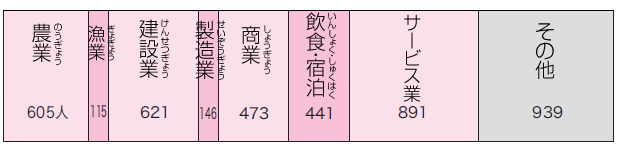 ・・・・・・・学習問題４年　（　　　　　　　　　　　　　　　　）学習計画を作ろう。これからの学習で知りたいこと、調べたいことを書きましょう。＜漁業＞・・・・・＜農業＞・・・・・＜観光業＞・・・・・